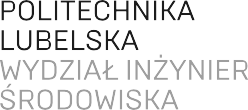 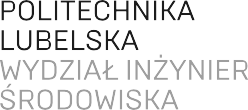 Dzień Otwarty Wydziału Inżynierii Środowiska Politechniki Lubelskiej
18 kwietnia 2023Formularz zgłoszeniowy ………………………………………..data i podpis osoby zgłaszającej szkołę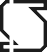 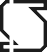 Nazwa SzkołyProfile klas, które będą uczestniczyły w wydarzeniuPlanowana liczba uczniówImię i nazwisko opiekuna grupyOsoba do kontaktu